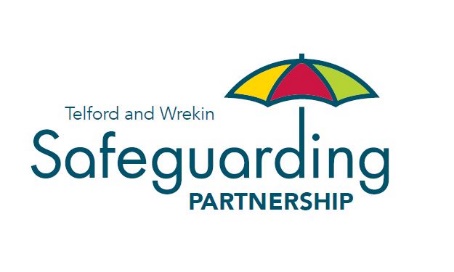 Safeguarding during the Coronavirus (COVID-19) emergencyUseful resourcesAdultsAdultsEmergency guidance on the Mental Capacity Act and Deprivation of Liberty Safeguards for during the Coronavirus (COVID-19) emergency https://www.mentalcapacitylawandpolicy.org.uk/dols-dhsc-guidance-published/Shropshire Partners in Care have various resources available to assist those who work in the care sectorhttps://www.spic.co.uk/resource-category/safeguarding-mental-capacity-act-and-dols/ The Department for Health and Social Care have published their Ethical Framework for Adult Social Care during the Coronavirus emergencyhttps://www.gov.uk/government/publications/covid-19-ethical-framework-for-adult-social-care The Department for Health and Social Care have published their Action Plan for Adult Social Carehttps://www.gov.uk/government/publications/coronavirus-covid-19-adult-social-care-action-plan Guidance for commissioners and service providers for people who use drugs or alcohol, developed by Public Health Englandhttps://www.gov.uk/government/publications/covid-19-guidance-for-commissioners-and-providers-of-services-for-people-who-use-drugs-or-alcohol Guidance on attorneys and deputies for COVID-19 patients, provided by the Office of the Public Guardianhttps://www.gov.uk/guidance/nhs-staff-searching-our-registers-of-attorneys-and-deputies Guidance developed by Department for Health and Social Care relating to looking after people who lack mental capacityhttps://www.gov.uk/government/publications/coronavirus-covid-19-looking-after-people-who-lack-mental-capacity The Ministry of Justice have released guidance for family and friends of those in prison in England and Wales during the Coronavirus emergencyhttps://www.gov.uk/guidance/coronavirus-covid-19-and-prisons How to protect care home residents and staff during the coronavirus outbreak guidance released by the Department for Health and Social Carehttps://www.gov.uk/government/publications/coronavirus-covid-19-admission-and-care-of-people-in-care-homes Changes to the Care Act 2014 to help local authorities prioritise care during the Coronavirus outbreakhttps://www.gov.uk/government/publications/coronavirus-covid-19-changes-to-the-care-act-2014 Coronavirus (COVID-19) ethical framework for Adult Social Carehttps://www.gov.uk/government/publications/covid-19-ethical-framework-for-adult-social-care ChildrenChildrenInformation on educational settings closures for parents and carers, provided by the Department for Educationhttps://www.gov.uk/government/publications/closure-of-educational-settings-information-for-parents-and-carers Information on early years and childcare closures for parents and carers, provided by the Department for Educationhttps://www.gov.uk/government/publications/coronavirus-covid-19-early-years-and-childcare-closures Information on school closures, provided by the Department for Educationhttps://www.gov.uk/government/publications/covid-19-school-closures Guidance for residential educational settings, released by the Department for Educationhttps://www.gov.uk/government/publications/coronavirus-covid-19-guidance-on-isolation-for-residential-educational-settings Guidance for educational settings, published by the Department for Education and Public Health Englandhttps://www.gov.uk/government/publications/guidance-to-educational-settings-about-covid-19/guidance-to-educational-settings-about-covid-19 Guidance on safeguarding in schools, colleges and other educational providershttps://www.gov.uk/government/publications/covid-19-safeguarding-in-schools-colleges-and-other-providers Adoption Support Fund scheme information from the Department for Educationhttps://www.gov.uk/government/news/covid-19-adoption-support-fund-scheme-to-help-vulnerable-families Coronavirus (COVID-19) rolling update from OFSTEDhttps://www.gov.uk/guidance/ofsted-coronavirus-covid-19-rolling-update Free School Meals guidance from the Department for Educationhttps://www.gov.uk/government/publications/covid-19-free-school-meals-guidance Guidance for Children’s Social Care Services from the Department for Educationhttps://www.gov.uk/government/publications/coronavirus-covid-19-guidance-for-childrens-social-care-services Guidance for education settings and local authorities about children supported through social care or identified as vulnerable by their school or local authorityhttps://www.gov.uk/government/publications/coronavirus-covid-19-guidance-on-vulnerable-children-and-young-people Guidance on supporting children and young people’s mental health and wellbeinghttps://www.gov.uk/government/publications/covid-19-guidance-on-supporting-children-and-young-peoples-mental-health-and-wellbeing Joint areasJoint areasIn response to national mental health guidance during the COVID-19 pandemic, Midlands Partnership NHS Foundation Trust (MPFT)  have set up a public-facing 24/7 all-age mental health service providing telephone support, advice and triagehttps://www.mpft.nhs.uk/emergency-help West Midlands Children’s Services have developed Domestic Violence support links for rural West Midlands boroughshttps://www.wmchildrensservices.org.uk/post/domestic-violence-support-links-for-rural-west-midlands-boroughs Guidance for domestic abuse safe accommodation provisionhttps://www.gov.uk/government/publications/covid-19-guidance-for-domestic-abuse-safe-accommodation-provision Guidance for those who provide unpaid care for friends and family, released by the Department for Health and Social Carehttps://www.gov.uk/government/publications/coronavirus-covid-19-providing-unpaid-care Guidance for providers of supported living and home care in the event of a COVID-19 outbreak from Public Health Englandhttps://www.gov.uk/government/publications/covid-19-residential-care-supported-living-and-home-care-guidance Supporting disabled people throughout the Coronavirus outbreakhttps://www.gov.uk/government/publications/supporting-disabled-people-through-the-coronavirus-outbreak Guidance on shielding and protecting people defined on medical grounds as extremely vulnerable https://www.gov.uk/government/publications/guidance-on-shielding-and-protecting-extremely-vulnerable-persons-from-covid-19 Guidance on social distancing for vulnerable people, published by Public Health Englandhttps://www.gov.uk/government/publications/covid-19-guidance-on-social-distancing-and-for-vulnerable-people Easy read guidance on shielding from Public Health Englandhttps://assets.publishing.service.gov.uk/government/uploads/system/uploads/attachment_data/file/875126/Easy_read_guidance_on_shielding_March_2020.pdf 